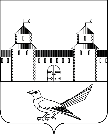 От  02.05.2017   №  684 -пОб утверждении схемы расположенияземельного участка на кадастровом плане	В соответствии со статьёй 11.10 Земельного кодекса Российской Федерации, статьёй 16 Федерального закона от 06.10.2003 № 131 – ФЗ «Об общих принципах организации местного самоуправления в Российской Федерации», приказом Минэкономразвития РФ от 01.09.2014 № 540 «Об утверждении классификатора видов разрешенного использования земельных участков», руководствуясь статьями 32, 35, 40 Устава муниципального образования Сорочинский городской округ Оренбургской области, и поданным заявлением через МКУ «МФЦ» г.Сорочинск ( № 1259917                      от 28.03.2017), администрация Сорочинского городского округа Оренбургской области постановляет:       1. Утвердить схему расположения земельного участка условный номер 56:30:1501001: ЗУ1 с местоположением:   1.1. ЗУ1- Площадь земельного участка 635 кв. м., расположенный в кадастровом квартале: 56:30:1501001 по адресу: Российская Федерация, Оренбургская область, Сорочинский городской округ, с. Толкаевка,                                 ул. Дружбы, дом 16, кв.1. Разрешенное использование: малоэтажная многоквартирная жилая застройка. Категория земель: земли населенных пунктов.      2. Контроль за исполнением настоящего постановления возложить на главного архитектора муниципального образования Сорочинский городской округ Оренбургской области Александра Федотовича Крестьянова.      3. Настоящее постановление вступает в силу со дня его подписания и подлежит размещению на Портале муниципального образования Сорочинский городской округ Оренбургской области.Глава муниципального образования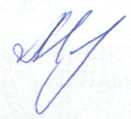 Сорочинский городской округ                                                    Т.П. МелентьеваРазослано: в дело, Управление архитектуры, прокуратуре, заявителю, Задорожневой О.В.Администрация Сорочинского городского округа Оренбургской области                                            П О С Т А Н О В Л Е Н И Е